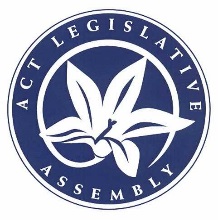 Legislative Assembly for the
Australian Capital Territory2016-2017-2018-2019Notice PaperNo 104Tuesday, 13 August 2019The Assembly meets this day at 10 am___________________________________EXECUTIVE BUSINESSOrders of the day	1	Appropriation Bill 2019-2020: (Treasurer): Detail stage—Resumption of debate (from 6 June 2019). 	2	Appropriation (Office of the Legislative Assembly) Bill 2019-2020: (Treasurer): Agreement in principle—Resumption of debate (from 4 June 2019—Mr Coe).	3	UNFANTASTIC PLASTIC—THE 2018 REVIEW OF THE PLASTIC SHOPPING BAGS BAN ACT 2010—GOVERNMENT RESPONSE—PAPER—MOTION TO TAKE NOTE OF PAPER: Resumption of debate (from 16 May 2019—Ms Lee) on the motion of Mr Gentleman—That the Assembly takes note of the paper.	4	Achievements in the first year—MINISTERIAL STATEMENT—MOTION TO TAKE NOTE OF PAPER: Resumption of debate (from 31 October 2017—Mrs Jones) on the motion of Mr Rattenbury—That the Assembly takes note of the paper.	5	Fisheries Legislation Amendment Bill 2019: (Minister for the Environment and Heritage): Agreement in principle—Resumption of debate (from 16 May 2019—Mr Hanson).	6	Bimberi Headline Indicators Report—PAPER—MOTION TO TAKE NOTE OF PAPERS: Resumption of debate (from 4 April 2019—Mrs Kikkert) on the motion of Mr Gentleman—That the Assembly take note of the paper.	7	Female Detainee Accommodation at the Alexander Maconochie Centre—MINISTERIAL STATEMENT—MOTION TO TAKE NOTE OF PAPER: Resumption of debate (from 31 October 2017—Mrs Jones) on the motion of Mr Rattenbury—That the Assembly takes note of the paper.	8	Education (Safe and Supportive Schools Advisory Committee)—Terms of Reference Determination—PAPER—MOTION TO TAKE NOTE OF PAPER: Resumption of debate (from 19 March 2019—Ms Lee) on the motion of Mr Gentleman—That the Assembly take note of the paper.	9	ACT HEALTH REPORTING—MINISTERIAL STATEMENT—motion to take note of paper: Resumption of debate (from 14 February 2017—Mr Wall) on the motion of Ms Fitzharris—That the Assembly takes note of the paper.	10	Education Amendment Bill 2017: (Minister for Education and Early Childhood Development): Agreement in principle—Resumption of debate (from 26 October 2017—Mr Wall).	11	Electoral Amendment Bill 2018: (Attorney-General): Detail stage—Clause 1—Resumption of debate (from 12 February 2019—Mr Wall).	12	ACT Teacher Quality Institute Amendment Bill 2019: (Minister for Education and Early Childhood Development): Agreement in principle—Resumption of debate (from 6 June 2019—Mr Wall).	13	Sentencing (Drug and Alcohol Treatment Orders) Legislation Amendment Bill 2019: (Attorney-General): Agreement in principle—Resumption of debate (from 6 June 2019—Mr Hanson).	14	Litter Legislation Amendment Bill 2019: (Minister for City Services): Agreement in principle—Resumption of debate (from 6 June 2019—Ms Lawder).	15	ACT Mental Health Act 2015: Review of the Authorised period of emergency detention—paper—motion to take note of paper: Resumption of debate (from 30 July 2019—Mrs Dunne) on the motion of Mr Gentleman—That the Assembly take note of the paper.	16	Animal Welfare legislation amendment bill 2019: (Minister for City Services): Agreement in principle—Resumption of debate (from 30 July 2019—Mrs Dunne).	*17	Public Sector Management Amendment Bill 2019: (Chief Minister): Agreement in principle—Resumption of debate (from 1 August 2019—Mr Coe).	*18	Planning and Development (Community Concessional Leases) Amendment Bill 2019: (Minister for Planning and Land Management): Agreement in principle—Resumption of debate (from 1 August 2019—Mrs Dunne).	*19	Freedom of Information Amendment Bill 2019: (Attorney-General): Agreement in principle—Resumption of debate (from 1 August 2019—Mr Hanson).	*20	A step up for our kids: one step can make a lifetime of difference—A.c.t. out of home care strategy 2015-2020—final report for the mid-strategy evaluation—PAPER—MOTION TO TAKE NOTE OF PAPER: Resumption of debate (from 1 August 2019—Mrs Kikkert) on the motion of Mr Gentleman—That the Assembly take note of the paper.___________________________________PRIVATE MEMBERS’ BUSINESSNotices	*1	Mr Coe: To present a Bill for an Act to amend the Planning and Development Act 2007. (Notice given 12 August 2019).	*2	Mrs Dunne: To move—That this Assembly:(1)	notes:(a)	the recommendations contained in the report of Nous Group, dated 2 July 2019, titled Access to Hydrotherapy in the ACT;(b)	the general community considers the hydrotherapy pool at The Canberra Hospital (the pool) a significantly important resource for the physical and social wellbeing of the people who use it;(c)	during 2018-19 the pool had no closures due to unplanned equipment breakdowns, but the hydrotherapy pool at the University of Canberra Public Hospital had two; and(d)	the Government has stated previously that it would keep the pool open until a suitable alternative facility is available on the south side of Canberra; and(2)	calls on the Minister for Health to:(a)	affirm that the Government will keep the pool open until a suitably equipped and specified alternative, with regular and adequate public access is available on the south side of Canberra; and(b)	by the end of the October 2019 sitting period, report to the Assembly on the Government’s plans for a suitably equipped and specified hydrotherapy pool, with regular and adequate public access on the south side of Canberra. (Notice given 12 August 2019. Notice will be removed from the Notice Paper unless called on within 4 sitting weeks – standing order 125A).	*3	Ms Cody: To move—That this Assembly:(1)	notes that:(a)	the National Disability Insurance Scheme (NDIS) provides people with a permanent and significant disability, aged under 65, with the reasonable and necessary supports they need to live an ordinary life;(b)	the ACT was the first state or territory to sign up to the NDIS in 2013 and the first to transition all eligible participants into the Scheme in 2016-17; and(c)	the NDIS has tri-partisan support at the Commonwealth and territory level;(2)	further notes that:(a)	the Administrative Appeals Tribunal (AAT) recently ruled that sex therapy should be considered a “necessary and reasonable support” for a NDIS participant;(b)	the Federal Minister for the NDIS has indicated that the AAT ruling would be appealed to the Federal Court, stating that the services were “not in line with community expectations of what are reasonable and necessary supports";(c)	any changes to the NDIS (Support for Participants) Rules 2013 to exclude sex or services intended to cause sexual release from participants plans would be a Category A change and require agreement of all state and territory governments; and(d)	the ACT Minister for Disability has stated that the ACT Government will not support any such rule change; and(3)	calls on the ACT Legislative Assembly to:(a)	recognise that, like everyone else, people with disability have sexual needs; and(b)	make a tri-partisan statement in support of the provision of sex therapy and sex work under the NDIS by forwarding this motion to the Prime Minister and Minister for the NDIS, signed by the leaders of all ACT Legislative Assembly parties. (Notice given 12 August 2019. Notice will be removed from the Notice Paper unless called on within 4 sitting weeks – standing order 125A).	*4	Miss C Burch: To move—That this Assembly:(1)	notes that:(a)	thousands of Canberrans rely on weekend bus services to travel around the city, and weekend service cancellations have led to many Canberrans being stranded at bus stops without any alternative;(b)	since the commencement of Network19, Transport Canberra has failed to achieve its stated target of 99.5 per cent of total services delivered to completion on weekends;(c)	over the two-month period from May to June this year there have been well over 2 000 cancellations of weekend bus services;(d)	the Transport Workers’ Union raised concerns to the ACT Government regarding weekend staffing levels before the new network was implemented and these concerns were not addressed; and(e)	as of today, the ACT Government has failed to deliver the bus network it promised Canberrans; and(2)	calls on the Minister for Transport and City Services to:(a)	explain to the Assembly what the Government is doing to improve the provision of real-time information about cancelled services to customers; and(b)	provide an updated weekend timetable that reflects the availability of weekend bus drivers by Wednesday of each week, so that Canberrans can plan their weekend travel accordingly. (Notice given 12 August 2019. Notice will be removed from the Notice Paper unless called on within 4 sitting weeks – standing order 125A).	5	Ms Lawder: To move—That this Assembly:(1)	notes:(a)	that Anketell Street has recently been refurbished;(b)	that there are a number of cafes and restaurants with indoor and outdoor seating areas along Anketell Street; and(c)	the community opposition to buses running along Anketell Street, including a previous petition from Tuggeranong Community Council; and(2)	calls on the ACT Government to:(a)	recognise community opposition to buses along Anketell Street;(b)	recognise a more pleasant and conducive dining environment would be achieved without buses running along Anketell Street; and(c)	re-route buses away from Anketell Street. (Notice given 29 July 2019. Notice will be removed from the Notice Paper unless called on within 3 sitting weeks – standing order 125A).	*6	Mr Pettersson: To move—That this Assembly:(1)	notes the popularity of Stage 1 of the Light Rail since it opened in April, including:(a)	20 per cent of all boardings across the entire public transport network are now on a Light Rail service;(b)	public transport journeys starting in Gungahlin have increased 32 per cent compared to the same period last year;(c)	the millionth Light Rail passenger boarded Light Rail in mid-July;(d)	over the last three weeks, the number of weekday passengers travelling on Light Rail Stage 1 has exceeded the 2021 business case projection by an average of 400 passengers per day; and(e)	the early success has led Canberra Metro to putting on an additional service on the morning and evening peaks, together with two extra services for students in the afternoon peak;(2)	notes that due to the success of Light Rail, services are nearing capacity in peak periods; and(3)	calls on the Government to work with Canberra Metro to explore the possibility of increasing services during the peak periods. (Notice given 12 August 2019. Notice will be removed from the Notice Paper unless called on within 4 sitting weeks – standing order 125A).	*7	Mr Wall: To move—That this Assembly:(1)	notes:(a)	the ACT is home to a number of animal related businesses including primary production, wildlife parks, as well as research facilities such as the CSIRO;(b)	recent protests around Australia co-ordinated by vegans opposed to all forms of livestock production;(c)	that up to 100 people at a time have stormed onto family farms, the addresses of which have been published online, with the intention of intimidating, threatening and bullying the owners;(d)	that these groups oppose many forms of animal related business and research including wildlife parks;(e)	the ACT has already experienced agricultural attacks when in 2011 Greenpeace protesters destroyed genetically modified wheat designed to increase nutrition and bowel health developed by the CSIRO;(f)	that any potential protests targeting wildlife parks pose a significant biosecurity and quarantine risk to the ACT and the broader Australian community;(g)	the Commonwealth Government’s call for states and territories to strengthen penalties and enforcement of criminal trespass offences for such events if they are carried out in the ACT; and(h)	that the NSW Government has passed legislation, creating a new offence for those causing a biosecurity risk by trespassing on a farm that incurs on the spot fines of $1 000 increasing to $220 000 for breaching farm biosecurity plans; and(2)	calls on the ACT Government to:(a)	commit to developing legislation to strengthen criminal trespass offences in line with the financial penalties recently implemented in NSW;(b)	ensure legislation in the ACT offers protection to all forms of animal related businesses including primary production, wildlife parks and research facilities; and(c)	condemn such offences and commit to actively deterring protests that illegally interfere with the conduct of a business. (Notice given 12 August 2019. Notice will be removed from the Notice Paper unless called on within 4 sitting weeks – standing order 125A).	8	Ms Lawder: To move—That this Assembly:(1)	notes that:(a)	Canberrans are understandably concerned about water quality in our lakes and waterways;(b)	in 2014 the ACT Government and the Commonwealth committed $85 million to water quality projects across the ACT;(c)	Canberrans want to fully appreciate and enjoy the visual and recreational amenity of our lakes;(d)	staff of the Environment, Planning and Sustainable Development Directorate and multiple community groups across Canberra dedicate many hours of work in cleaning up waterways across the ACT; and(e)	despite all of this investment and effort our waterways continue to be contaminated and unusable for many users; and(2)	calls on the ACT Government to:(a)	report on what steps it is taking to make our waterways clean and safe for all water sports;(b)	provide a timeline for the completion of all current water quality projects; and(c)	provide projections for each of the water quality projects as to when Canberrans will be able to experience an improvement in the water quality of their local lakes, ponds and waterways. (Notice given 3 June 2019. Notice will be removed from the Notice Paper unless called on within 2 sitting weeks – standing order 125A).Orders of the day	1	Planning and Development (Territory Plan Variations) Amendment Bill 2017: (Ms Le Couteur) Agreement in principle—Resumption of debate (from 10 May 2017—Ms Lawder). 	2	Crimes (Consent) Amendment Bill 2018: (Ms Le Couteur) Agreement in principle—Resumption of debate (from 11 April 2018—Mr Ramsay).	3	Magistrates Court (Retirement Age of Magistrates) Amendment Bill 2018: (Mr Hanson) Agreement in principle—Resumption of debate (from 9 May 2018—Mr Ramsay). 	4	Domestic Animals (Dangerous Dogs) Legislation Amendment Bill 2018: (Ms Lawder) Agreement in principle—Resumption of debate (from 24 October 2018—Mr Steel). 	5	drugs of dependence (personal cannabis use) amendment bill 2018: (Mr Pettersson): Agreement in principle—Resumption of debate (from 20 February 2019—Mr Rattenbury).	6	Development Application Assessment: Resumption of debate (from 30 July 2019—Mr Wall) on the motion of Mr Parton—That this Assembly:(1)	notes the:(a)	importance of an efficient development assessment system in achieving the Territory’s economic development objectives;(b)	vital role an efficient development assessment system plays in achieving the housing aspirations of the ACT community;(c)	average days to make a decision on a Development Application (DA) have increased from 62 days in mid-2018 to 90 days in January 2019;(d)	proportion of DA’s decided within specified timeframes has fallen to 30 per cent;(e)	significant schedule and financial losses these delays impose on individuals and companies that have submitted a DA;(f)	tenuous position this imposes on many applicants;(g)	negative impact on the ACT Government’s credibility and reputation arising from these delays; and(h)	impact on the health and wellbeing of overloaded planning staff caught up in this stressful problem; and(2)	calls on the ACT Government to:(a)	take immediate steps to increase resources allocated to the DA determination and approval process;(b)	undertake regular monitoring of DA workloads to ensure applicants’ requirements are met within prescribed timeframes;(c)	ensure staff in the DA assessment and processing areas are appropriately oversighted to avoid negative health impacts arising from stressful workload levels;(d)	provide a report for each quarter on DA assessment and processing that details the following:(i)	staffing strength at the beginning of the quarter, staff departures from the DA assessment area during the quarter, staff recruited or added to the assessment area during the quarter, and staff strength at the end of each quarter;(ii)	number of staff in each quarter on leave, including sick leave and other categories of leave;(iii)	the average number of DAs processes by each assessor during the quarter; and(iv)	the number of DAs waiting for processing at the beginning of the quarter, the number received during the quarter, the number processed during the quarter and the number outstanding at the end of the quarter; and(e)	that the report detailed above be provided commencing with the June quarter 2019.____________________________ASSEMBLY BUSINESSOrders of the day31 August 2019	1	Environment and Transport and City Services—Standing Committee: Presentation of report on a new Territory Coat of Arms, pursuant to order of the Assembly of 29 November 2018; amended 16 May 2019; amended 30 July 2019.17 September 2019	2	Fuel Pricing—Select committee: Presentation of report on fuel prices in the ACT, pursuant to order of the Assembly of 14 February 2019; amended 16 May 2019.24 October 2019	3	Education, Employment and Youth Affairs—Standing Committee: Presentation of report on the management and minimisation of bullying and violence in government and non-government schools pursuant to order of the Assembly of 4 April 2019.March 2020	4	Health, Ageing and Community Services—Standing Committee: Presentation of report on the analysis of the child care and protection case referred to in the 2018 Court of Appeal decision, reported in The Canberra Times on 17 February 2019, to identify potential and systemic issues that may need to be addressed, pursuant to order of the Assembly of 16 May 2019.July 2020	5	Health, Ageing and Community Services—Standing Committee: Presentation of report on the ability to share information in the care and protection system in accordance with the Children and Young People Act 2008, pursuant to order of the Assembly of 16 May 2019.___________________________________CROSSBENCH EXECUTIVE MEMBERS’ BUSINESSThere are no notices or orders of the day______________________________QUESTIONS ON NOTICEOn the first sitting day of a period of sittings a complete Notice Paper is published containing all unanswered questions. On subsequent days, only redirected questions are included on the Notice Paper together with a list of all unanswered questions.A Questions on Notice Paper will be issued on the Friday of a sitting week, containing the text of all questions on notice lodged that week and can be accessed at www.parliament.act.gov.au/in-the-assembly/questions-paper.Redirected Questions(30 days expires 1 September 2019)*2581	MRS DUNNE: To ask the Minister for Education and Early Childhood Development—What are the specifications of each of the hydrotherapy pools at (a) Malkara Special School, (b) Black Mountain Special School, (c) Turner School and (d) Cranleigh School, including, but not limited to (i) length, (ii) width, (iii) depth, (iv) water chemistry, (v) water temperature, (vi) pool access/egress, (vii) pool equipment, (viii) changing and bathroom facilities and (ix) any other relevant specifications.Have any impediments to the use of these pools by third party users, such as Arthritis ACT, been identified; if yes, what are they.*2603	MS LAWDER: To ask the Minister for Transport and City Services—In each of the past five financial years how many (a) reports have been made concerning trees damaged, destroyed or ring barked in public places, (b) investigations have been conducted concerning trees damaged, destroyed or ring barked in public places, (c) prosecutions have commenced concerning deliberate tree damage in public places and (d) convictions have been recorded for damaging trees in public places. *2604	MR COE: To ask the Treasurer—What was the (a) process, (b) timeline and (c) cost or revenue, associated with the National Capital Authority taking possession of pedal boats owned by the ACT Government.How many pedal boats were provided to the National Capital Authority.How many pedal boats were not able to be provided or were in too poor condition to be provided to the National Capital Authority.Why did the ACT Government not take steps to dispose, sell, otherwise make use of the pedal boats in some way similar to the National Capital Authority or make the pedal boats available to the public.What was the value of the pedal boats provided to the National Capital Authority.What was the total number of months the pedal boats have been owned and unused by the ACT Government.What is the breakdown of assets associated with the purchase of the pedal boat business the ACT Government still holds, and what is the value of those assets. *2609	MR COE: To ask the Treasurer—How many game days occurred at Manuka Oval for each of the previous five financial years up to the completion of the Manuka Oval media centre broken down by sport.Since the completion of the media centre at Manuka Oval to date, how many game days have occurred broken down by sport and financial year.Since the completion of the media centre at Manuka Oval, how many times has the media centre been used, and (a) what events or sports fixtures have made use of the media centre, (b) who made use of the media centre, (c) what are the dates of the events or fixtures, (d) what costs were associated with the use and (e) what revenue was associated with the use.Further to part (1), how many times is the media centre scheduled to be used, and (a) what events or sports fixtures will make use of the media centre, (b) who will make use of the media centre, (c) what are the dates of the events or fixtures, (d) what costs are expected to be associated with the use and (e) what revenue is expected to be associated with the use.What upcoming sport events at Manuka Oval are scheduled to be televised (a) nationally and (b) internationally.With the ACT Government’s investment in international cricket in Canberra, why are no games in the upcoming Men’s Twenty20 World Cup scheduled to be played at Manuka Oval.Further to part (6), did the ACT Government bid for games for the Men’s Twenty20 World Cup.What cricket games did the ACT Government bid for during (a) 2018-19, (b) 2019-19 and (c) any other future years.What negotiations with different sporting bodies are underway to secure additional events at Manuka Oval in 2019-20.What is the breakdown of costs for hiring Manuka Oval, including associated costs such as security, for (a) elite sports, (b) semi-professional sports, (c) community sports, (d) events and (e) any other relevant category.For each of the last five financial years to date, how many days has Manuka Oval been used for (a) elite sports, (b) semi-professional sports, (c) community sports, (d) events and (e) any other relevant category.For each of the previous five financial years to date, what is the breakdown of revenue received from Manuka Oval broken down by sport.For each of the previous five financial years to date, what is the breakdown of revenue received from Manuka Oval broken down by (a) elite sports, (b) semi-professional sports, (c) community sports, (d) events and (e) any other relevant category.*2611-2613MR COE: To ask the Treasurer—What has been the (a) spend to date and (b) expected total cost of establishing Major Projects Canberra, including (i) relocation costs, including fit out and leasing costs, (ii) design and rebranding costs, (iii) employee transfers and any entitlements paid out, (iv) recruitment costs, (v) new employee costs and salaries, (vi) consultant and contractor costs and (vii) any other relevant category of costs.Can the Minister provide a copy of the full organizational chart of Major Project Canberra with the (a) fulltime equivalent, (b) headcount and (c) classification for each area, project or output.What is the total number of employees that have transferred from other directorates to Major Projects Canberra broken down by (a) directorate and area, (b) classification, (c) fulltime equivalent and (d) headcount.If any redundancies, alternate transfers, relocations, or other separation methods were offered, taken up or linked to the establishment of Major Projects Canberra and associated staff transfers, what was the (a) directorate and area, (b) nature of the separation, (c) classification, (d) fulltime equivalent, (e) headcount and (f) value of entitlements paid out.What is the total number of new positions that were created by or through the establishment of Major Projects Canberra, and what is the (a) position title, (b) nature of role, (c) classification, (d) fulltime equivalent, (e) headcount, (f) cost of recruitment and (g) position start date.What selection (a) criteria and (b) methods, such as a direct invitation to apply, have been or will be used to fill vacant or acting positions within Major Projects Canberra, including but not limited to (a) Chief Projects officer, (b) EBM Communications and Engagement, (c) Project Director SPIRE, (d) SPIRE technical lead and (e) SPIRE clinical liaison lead.Further to parts (5) and (6), when are each of the currently vacant or acting positions expected to be finalised or filled.When is the establishment of Major Projects Canberra and the associated administrative works expected to be completed, including but not limited to (a) staffing, (b) design and branding, (c) website and online contact form, (d) creation of freedom of information team and (e) any other relevant establishment and associated administrative works.*	2627	MR MILLIGAN: To ask the Minister for Sport and Recreation—Does the Our Canberra website state “The oval is now available for use by the Aboriginal and Torres Strait Islander community”; if so, (a) which groups and organisations have made use of this facility since it opened on the 25 May 2019, (b) how many bookings have been made for this facility, (c) how many bookings have been rejected for this facility and (d) how many booking are pending for this facility.What are the current management arrangements for Boomanulla Oval.How are bookings handled in terms of priority for the indigenous community versus sporting groups or other users.What is the breakdown of the cost of venue hire, including the oval and meeting room hire.Are there any special allowances made in terms of venue hire for non-for-profit groups or Aboriginal community-controlled organisations.Can the Minister confirm if there are any ACT Government staff permanently located at Boomanulla oval.Does the Aboriginal and Torres Strait Islander Elected Body pay any hire fees for the use of this facility.When and how will Boomanulla be handed back to community controlled.*	2628	MS LAWDER: To ask the Minister for Urban Renewal—What soil testing and remediation works were conducted by the ACT Government on the former Red Hill Flats site prior to its sale for redevelopment.Were any harmful substances found in the course of the soil testing; if so, what.What soil remediation works were conducted on the site prior to the sale.Has work stopped on the construction due to the discovery of harmful substances on the site; if so, (a) what substances were discovered and (b) who is responsible for remediating the land to make ready for development.*	2630	MRS KIKKERT: To ask the Minister for Employment and Workplace Safety—What date was the Young Workers Centre launched and what date do services commence operation.What services does the Young Workers Centre provide.What is the breakdown of the total funding for the operation of the Young Workers Centre and all of its services.How much funding was provided by the ACT Government in support of the Centre.How much funding was received for the operation of the Young Workers Advice Service.In what other ways does the ACT Government support the Young Workers Centre. *	2631	MRS KIKKERT: To ask the Minister for Health—What drug treatment facilities or programs for young people currently exist in the ACT.What is the capacity of each of these (including beds for residential centres).What is the maximum length of treatment offered by each.Is there a cost involved in accessing any of these facilities or programs.How much did the ACT Government spend in each of the past five years for supporting each of these programs or facilities.Are there waiting lists for any of these programs or facilities; if so, what is the current wait time for each.What is the total cost per participant for each of these programs or facilities.What is the minimum age for accessing each of these programs or facilities.Do those leaving care have assigned case managers.What data is kept on those leaving care.What figures regard success rates does the government have, and what are they.What outreach services do these programs or facilities offer to the families of affected young people.What data does the ACT Government have regarding rates of drug usage by young people and adults in the territory and how can this data be accessed. Unanswered Questions(30 days expires 1 September 2019)*2574	MR WALL: To ask the Minister for Education and Early Childhood Development—What is the designated Priority Enrolment Area pathway for students attending P-2 at Southern Cross Early Childhood School for continuing their education from Year 3.In the event that primary schools in the designated PEA are at or close to capacity, what options are available to both parents and more broadly the Education Directorate, to manage primary school student numbers in the Belconnen area.What planning is underway to deliver additional spaces for primary schools in the Hawker/Scullin/Weetangera area.Have there been any discussions about expansion of the Southern Cross Early Childhood School from P-2 to P-6; if so, what was the outcome of those discussions.Has the Southern Cross early Childhood school ever offered classes beyond P-2; if so, (a) when and (b) why was it reduced to P-2.	*2575	MRS DUNNE: To ask the Minister for Health—Does ACT Health and Canberra Health Services currently have an asset register; if so, when did this register come into being.Does ACT Health and Canberra Health Services currently have a register of portable and attractive assets; if so, when did this register come into being.What protocols and procedures do ACT Health and Canberra Health Services follow to update the assets register and register of portable and attractive assets.How often do ACT Health and Canberra Health Services undertake stocktakes for items on the assets register and register of portable and attractive assets.What protocols and procedures do ACT Health and Canberra Health Services follow to (a) identify assets for disposal and (b) dispose of them.What changes have ACT Health and Canberra Health Services made to asset management procedures in response to the report prepared by Axiom Associates in 2017.	*2576	MRS DUNNE: To ask the Minister for Health—In relation to the Government’s response to recommendation 18, about the Public Hospital Pharmaceutical Reform Agreement (PHPRA), of the report No 6 Annual and Financial Reports 2017-18 of the Standing Committee on Health, Ageing and Community Services, (a) to what extent and (b) in what ways, does the “ACT’s alternative arrangement [ensure] that patients’ access to PBS [Pharmaceutical Benefits Scheme] medications is not limited”.How did the ACT draw that conclusion.What is the (a) nature and (b) detail, of “the ACT’s alternative arrangement”.Has the ACT communicated to the Commonwealth its conclusion that the PHPRA limits patients’ access to PBS medications; if no, why; if yes, what was the Commonwealth’s response.To what extent and in what ways, does the PHPRA limit patients’ access to PBS medications in those jurisdictions that have signed the Agreement.	*2577	MRS DUNNE: To ask the Minister for Health—For each of Canberra’s public hospitals, how many fracture clinics are held each week.For each of Canberra’s public hospitals, on average, how many (a) adult and (b) paediatric, patients attend the fracture clinics each week.For each of Canberra’s public hospitals, is there a separate fracture clinic for paediatric patients; if not, (a) why, (b) how are the needs of paediatric fracture patients met and (c) to what extent are adult patients separated from paediatric patients.For each of Canberra’s public hospitals, has there, at any time in the past, been a separate paediatric fracture clinic; if yes (a) when did it start, (b) when did it close, (c) what metrics were used to determine whether it should close and (d) what were the bases for the metrics used.	*2578	MRS DUNNE: To ask the Minister for Health—What are the workforce strategies for the (a) Surgical Procedures, Interventional Radiology and Emergency (SPIRE) building and (b) extensions to the Centenary Hospital for Women and Children (CHWC).What are the strategies to transition existing staff to their new facilities.What are the strategies to transition (a) existing and (b) incoming patients and presentations to the new facilities.What were the workforce strategies for the University of Canberra Public Hospital (UCPH) and (a) did they work and (b) by what measure.What was learned from the UCPH experience and to what extent has this learning informed the workforce strategies for the new SPIRE and CHWC facilities.	*2579	MS LAWDER: To ask the Minister for Transport and City Services—What are the locations of golden sun moth habitats along the indicative Light Rail Stage 2 route.How will the golden sun moths be threatened by construction and operation of Light Rail Stage 2.What will be done to ensure the protection of these habitats during (a) construction and (b) operation, of Light Rail Stage 2.What is the anticipated cost of these protection measures.If these habitats cannot be protected during construction and operation of light rail, what will the Government do to ensure the population levels of this endangered moth do not decrease.Can the Minister provide a copy of the Environment Protection and Biodiversity Conservation referral documents.	*2580	MRS DUNNE: To ask the Minister for Health—What navigation services and pathways are in place to assist (a) patients, (b) carers, (c) staff, (d) private medical practitioners, other health professionals and allied health professionals, (e) the general public and (f) other users, to navigate (i) the public hospital system, (ii) other public health services (excluding mental health) and (iii) public mental health services.Who (a) in government and (b) in non-government, operates these pathways and services.Who is responsible for ensuring the (a) complementarity of these services and pathways and (b) the elimination of overlaps that have the potential to cause confusion.Are all these services and pathways fully complementary currently; if no (a) why and (b) what action is being taken to ensure full complementarity.When were these services and pathways last reviewed.	*2582	MRS DUNNE: To ask the Minister for Health—In relation to the answers provided to question on notice No E19-340, for each year (a) 2017-18 and (b) 2018-19, how many (i) urgent orders for vaccines were made, (ii) were delivered on the same day, (iii) were delivered in two-three days, (iv) were delivered in four-seven days and (iv) were delivered in more than seven days.On what basis is it determined that a one-week turnaround for delivery of urgent vaccine orders is acceptable.What are the potential consequences for patients when delivery of an urgent order takes one week.What is being done to reduce the turnaround delivery time for urgent orders.For each year (a) 2017-18 and (b) 2018-19, (i) how many cold chain breaches were identified on delivery of vaccines, (ii) what were the locations of the breaches, (iii) what was done to rectify the breaches and (iv) what measures were put in place to prevent/minimise future breaches at those locations.For each year (a) 2017-18 and (b) 2018-19, (i) how many instances of incorrect storage of vaccines were identified on delivery, (ii) what were the locations and (iii) what measures were put in place to improve storage practices at the locations.For each year (a) 2017-18 and (b) 2018-19, (i) how many vaccines that were returned, either from delivery or storage, were destroyed, (ii) what was the cost of the destroyed vaccines and (iii) what did it cost to destroy them.	*2583	MS LAWDER: To ask the Minister for Climate Change and Sustainability—What is the criteria for a product to be approved as part of the Energy Efficiency Improvement Scheme (EEIS).Does the retailer or the Government decide which products fall under the EEIS.What is done to ensure both value for money and range of choice for consumers for products under the EEIS.Can a supplier of appliances become an authorised retailer under the EEIS.Why are there restrictions on tier 2 retailers.What business consultation occurred during the development of the EEIS.When did tenders for the EEIS open and (a) how long were they open for and (b) how were the tenders advertised.	*2584	MR WALL: To ask the Minister for Police and Emergency Services—How many arrests for anti-social behaviour were made in the Lanyon valley area in (a) 2016-17, (b) 2017-18 and (c) 2018-19.What was the nature of that anti-social behaviour for each year listed in part (1).How many infringement notices for anti-social behaviour were issued in the Lanyon valley area in (a) 2016-17, (b) 2017-18 and (c) 2018-19.What was the nature of that anti-social behaviour for each year listed in part (3).How many warnings for anti-social behaviour were given in the Lanyon valley area in (a) 2016-17, (b) 2017-18 and (c) 2018-19.What was the nature of that anti-social behaviour for each year listed in part (5).How many infringement notices were issued to drivers for speeding in (a) Gordon, (b) Banks and (c) Conder in (i) 2016-17, (ii) 2017-18 and (iii) 2018-19.What was the average speed recorded for each year listed in part (7).How many warnings were given to drivers for speeding in (a) Gordon, (b) Banks and (c) Conder in (i) 2016-17, (ii) 2017-18 and (iii) 2018-19.What was the average speed recorded for each year listed in part (9).On how many occasions were mobile speed cameras deployed in (a) Gordon, (b) Banks and (c) Conder in (i) 2016-17, (ii) 2017-18 and (iii) 2018-19.What was the average speed recorded for each year listed in part (11).What action has the Government taken to reduce (a) anti-social behaviour and (b) speeding in the Lanyon valley, given the answers to parts (1) to (12).	*2585	MR WALL: To ask the Minister for Business and Regulatory Services—How many employment agents are currently licensed in the ACT.What is the current cost of an employment agent license.Will the cost identified in part (2) be (a) increased or (b) decreased in 2019-20; if so, by how much.What is the current process for license compliance checking for companies undertaking employment agent activities.How many checks for license compliance have been undertaken on employment agencies in the ACT during (a) 2017-18, (b)2018-19 and (c) to date.	*2586	MR WALL: To ask the Minister for Tertiary Education—How many students enrolled at ACT High Schools were enrolled in industry pathway courses at CIT in (a) 2017-18, (b) 2018-19 and (c) to date.Which courses was each student identified in part (1) enrolled, by course name.How much ACT Government funding was provided for each student identified in part (1).	*2587	MRS DUNNE: To ask the Minister for Health—In relation to the answer given at part (3) of question on notice No 2508, why (a) do staff changes and staff leave delay payments to creditors and (b) are there not staff backfill arrangements in place to ensure business continuity in management of payments to creditors.In relation to the answer given at part (5) of question on notice No 2508, why did agency staff not scan the hard copy invoice and feed it into the electronic system to enable more efficiency in the management of payments to creditors.	*2588	MRS DUNNE: To ask the Minister for Health—How many internal audits were undertaken in 2018-19 on (a) ACT Health and b) Canberra Health Services.In relation to each audit in part (1), (a) what was the subject matter, (b) who performed the audit, (c) what was the value of the contract, (d) what were the, (i) findings and (ii) recommendations, (e) what was the relevant agency’s response, (f) what is the status of implementation of each accepted recommendation and (g) for any recommendations not accepted, why.In relation to each audit in part (1), (a) what briefings were given to the (i) relevant minister, (ii) ACT Health Director-General and (iii) Canberra Health Services CEO and (b) what follow-up action did the (i) relevant minister, (ii) ACT Health Director-General and (iii) Canberra Health Services CEO, take.	*2589	MRS DUNNE: To ask the Minister for Health—In relation to the payments on the Notifiable Invoices Register to (a) Koomarri ($26 325.94 on 20 June 2019) and (b) The Sax Institute ($27 500 on 18 June 2019), (i) what was the purpose of the grants and (ii) why were the payments described as “Grants Other”.What was the purpose of the payment of $1.5m on 28 June 2019 to Canberra Mothercraft Society.What (a) were the building and fitout works related to the payments made to various suppliers in June 2019, totalling $994 625.72 and described as “Buildings & Fitout – WIP” and (b) is the value of works remaining to be completed.What (a) ICT hardware is being supplied by Dimension Data Australia Pty Ltd and (b) is the purpose of the hardware.What was the purpose of the payment of $50 390 on 27 June 2019 to Cochlear Limited and why was it described as “Other Creditors.	*2590	MRS DUNNE: To ask the Minister for Health—In relation to Estimates question on notice No E19-265, which budget year originally allocated $398 000 for the Protecting Canberrans from Infectious Diseases project (“the project”).What was the (a) original scope and (b) anticipated outcomes, of the project.Why did the ACT Pathology Laboratory Information System, due for completion by June 2021, defer the tendering process for the project until the latter half of 2018-19.To what extent and in what ways has the deferred completion date changed the (a) scope and (b) anticipated outcomes, of the project.To what extent will the project’s deferral for three years impact on the economic value of the budget allocation for the project.What improvements will this proposed expenditure fund in public healthcare.What impact will the three years delay in its delivery cause to the implementation of those improvements.	*2591	MRS DUNNE: To ask the Minister for Health—For each of Canberra’s public hospitals (a) how many units of bottled water were purchased for consumption by patients during 2018-19, (b) what was the total cost and (c) what was the method of disposal of used containers.In the period since the answer given to question on notice No 1031, has the ACT Government reviewed the policy relating to the method used to provide water to patients at Canberra’s public hospitals; if no, why; if yes, what was the outcome of the review.Has any analysis been made of the cost-benefit of purchasing bottled water for consumption by patients compared to the provision of water in re-usable containers; if no, why; if yes, what were the results of that analysis.For each of Canberra’s public hospitals (a) what drinking vessels (apart from bottles of water) are provided to patients for the consumption of water, (b) how many drinking vessels were purchased during 2018-19, (c) what was the cost of drinking vessels purchased during 2018-19 and (d) what was the method of disposal of used vessels.	*2592	MS LAWDER: To ask the Minister for Transport and City Services—What is the status of the request for a shade sail at Mortimer Lewis Drive playground.Has a shade sail at Mortimer Lewis Drive playground been budgeted for; if so, when will the shade sail at Mortimer Lewis Drive playground be completed; if not, why not.How many ACT playgrounds (a) have and (b) do not have, shade sails.	*2593	MR MILLIGAN: To ask the Minister for Transport and City Services—Does the Government have any plans to provide a public bus service for Jacka residents; if not, what are the reasons behind the decision.Can the Minister explain how the disabled and elderly can access public transport services, when the nearest bus stop for Jacka residents is approximately a kilometre away.	*2594	MR MILLIGAN: To ask the Minister for Transport and City Services—What work was done at Sandford Street to “future-proof” this area for a light rail stop in the future.What work will need to be carried out to construct the light rail stop at Sandford Street.When is it expected that construction will begin on the Sandford Street stop.When is it expected that commuters will be able to use the light rail stop at Sandford Street.Which roads along the light rail corridor has the speed limit for vehicles been changed.Will the speed limit along Flemington Road be returned to 70km/h as per the limit pre-light rail.	*2595	MR MILLIGAN: To ask the Minister for Transport and City Services—What is the source of funding for the Government’s recent $1 million commitment to a new playground and green space in the Gungahlin Town Centre.If this project has been under consideration for several years, can the Minister explain why no allocation of funding was included in the 2019-20 ACT Budget or previous ACT Budgets.Were local businesses consulted about this project; Did the Government receive requests from the community and others to undertake this project; if yes, (a) how many requests were received and (b) who submitted the requests.What is the reasoning behind the decision to refurbish the playground and provide extra green space at this location, and not at any other location in the Gungahlin Town Centre.What is the anticipated usage of the new playground and green space area.	*2596	MISS C BURCH: To ask the Minister for Transport and City Services—In relation to the City to Gungahlin Light Rail Project Delivery Report, Table 6 – Project Benefits (a) when will the modelling become available for (i) road traffic congestion, (ii) carbon emissions, (iii) active travel, (iv) employment through economic growth and development stimulated by Light Rail, (b) can the Minister provide the modelling used to support the claim that “business and commercial growth” is “on-track” and (c) does the Government intend to make public the modelling when it does become available.	*2597	MISS C BURCH: To ask the Minister for Transport and City Services—In relation to the City to Gungahlin Light Rail Project Delivery Report, Table 11 – Settlement of Construction Claims, can the Minister provide a breakdown of claims payments by value and description per payment made under subtitles (a) “unanticipated additional resourcing incurred by Canberra Metro as a result of risk events occurring” and (b) “other avoided costs”.	*2598	MS LAWDER: To ask the Minister for Transport and City Services—How many dogs each year for the past five years, were returned to owners under control orders.What were all the different conditions that were included in those control orders.Are there different seriousness of control orders issued.What is the range of times that a control order is current.What is the average length of time a control order lasts.How many times in the past five years has a dog/owner breached a control order.What is the penalty for breaching a control order (a) has this penalty been applied in the past five years, (b) how many times has this penalty been applied and (c) what action/s were taken in regards to the breach.	*2599	MS LAWDER: To ask the Minister for Transport and City Services—Has Domestic Animal Services or any associated parts of its parent Directorate lost all, or part of the data held in the past 10 years on the (a) registration of dogs, (b) the ownership of dogs, (c) the records of micro chipping of dogs, (d) de-sexing of dogs, (e) warnings issued on dog matters, (f) the seizure of dogs, (g) control orders on dogs, (h)records on dangerous dogs, (i) records of dogs euthanised; if yes to any of parts (a) to (i), (i) for which years is data missing, (ii) how much data was lost, (iii) what is the nature of the missing data, (iv) has the loss of data resulted in a security breach, (v) has any personal data been accessed by unauthorised persons, (vi) were investigations conducted in to reasons for the loss, (vii) have investigations into the loss resulted in disciplinary action and (viii) what actions have been taken to ensure that data is now secure.	*2600	MS LAWDER: To ask the Minister for Transport and City Services—In relation to the six-member team announced in media reports on 16 July 2019 that are specifically targeting off-lead dogs, in the first four weeks of operation of the new team for (a) off-leash dogs, how many (i) cautions were issued, (ii) warnings were issued and (iii) fines were issued and (b) for dogs being within 10 metres of playgrounds and public barbecues how many (i) cautions were issued, (ii) warnings were issued and (c) fined have been issued.In the four weeks of operation of the new team, how many dog attacks were (a) reported to and (b) investigated by, Domestic Animal Services.	*2601	MS LAWDER: To ask the Minister for Transport and City Services—In relation to the information quoted by the Minister in his speech on 20 March 2019 concerning dog management, in each of the past five years to 30 June 2019 under the Animal Welfare Act, how many separate incidents have been reported under the Act to the Directorate by the Directorate or its agents and of those incidents how many (a) were animal cruelty matters, (b) were animal cruelty matters related to dogs and (c) were not animal cruelty matters.How many animal cruelty matters have been referred by the Directorate or its agents to the Director of Public Prosecutions (DPP) and of these how many have resulted in (a) court action and (b) prosecution.How many animal cruelty matters concerning dogs have been referred by the Directorate or its agents to DPP, and of these how many have resulted in (a) court action and (b) prosecution.	*2602	MS LAWDER: To ask the Minister for Transport and City Services—In relation to the Animal Welfare Act, in each of the past five years how many investigations were conducted into (a) animal cruelty matters and (b) all other matters under the Act.Of the investigations conducted in part (1), (a) how many resulted in cases being finalised for consideration by the Director of Public Prosecutions, (b) how many resulted in charges being laid, (c) of those cases how many were dealt with in court, (d) of those cases how many resulted in a conviction and (e) how many individuals had a prosecution recorded.	*2605	MR COE: To ask the Minister for Employment and Workplace Safety—How many Mr Fluffy blocks were sold for less than the buyback price in the following ranges (a) less than $10 000, (b) $10 000 to $24 999, (c) $25 000 to $49 999, (d) $50 000 to $74 999, (e) $75 000 to $99 999, (f) $100 000 to $124 999, (g) $125 000 to $149 999, (h) $150 000 to $174 999, (i) $175 000 to $199 999, (j) $200 000 to $249 999, (k) $250 000 to $299 999 and (l) $300 000 and above.How many Mr Fluffy blocks were sold above the buyback price in the following ranges (a) less than $10 000, (b) $10 000 to $24 999, (c) $25 000 to $49 999, (d) $50 000 to $74 999, (e) $75 000 to $99 999, (f) $100 000 to $124 999, (g) $125 000 to $149 999, (h) $150 000 to $174 999, (i) $175 000 to $199 999, (j) $200 000 to $249 999, (k) $250 000 to $299 999 and (l) $300 000 and above.	*2606	MR COE: To ask the Minister for Employment and Workplace Safety—How many Mr Fluffy home owners do not currently have a Worksafe management plan.What is the cost of a Worksafe management plan for a Mr Fluffy home, and how often does a management plan need to be reviewed, revised or renewed.What processes are in place if a Mr Fluffy owner cannot afford a management plan.What enforcement procedures and actions are available to the ACT Government against Mr Fluffy home owners without management plans, including penalties and prosecution.Has the ACT Government threatened Mr Fluffy owners without management plans with enforcement action.What enforcement actions has the ACT Government taken against Mr Fluffy owners to date, including value of any penalties and prosecutions.What enforcement actions is the ACT Government planning to take against Mr Fluffy owners, and what deadlines are attached.	MR COE: To ask the following Ministers:*2607 	Minister for Health*2608 	Minister for Mental Health—Further to the Select Committee on Estimates 2019-20 question on notice No 132, what was the total cost of facilitating the visiting medical doctors, broken down by (a) airfares, (b) local transport, (c) accommodation, (d) hospitality costs, (e) remuneration and (f) any other relevant category of cost.	*2610	MR COE: To ask the Minister for Transport and City Services—What are the requirements or eligibility criteria for entities that are interested in becoming MyWay recharge agents.Further to part (1), what resources, such as hardware or training, are provided to MyWay recharge agents.Further to part (2), what is the ACT Government’s current inventory of MyWay hardware broken down by (a) type of equipment and use, (b) general location, such as buses or in storage, (c) age and (d) when they are scheduled to be replaced or more ordered.What was the total number of MyWay recharge agents for each of the last five financial years to date broken down by suburb.What was the total (a) number and (b) value of MyWay recharges for each of the last five financial years to date broken down by suburb.What was the total number of requests or applications to place or become a MyWay recharge agent for each of the last five years broken down by suburb.What was the total number of requests or applications to become a MyWay recharge agent that were denied for each of the last five years broken down by suburb and reason for the rejection.How many new MyWay recharge agents were added as part of or linked to the roll out of Light Rail Stage 1.How many new MyWay recharge agents are scheduled to be added as part of or linked to the roll out of Light Rail Stage 2.What is the breakdown of the total amount (a) spent to date and (b) that is expected to be spent on scoping, exploring, reviewing or otherwise determining alternate ticketing systems for ACT Government transport systems over the past five financial years to date, including but not limited to (i) specific budget initiatives or project costs, (ii) ministerial, delegation, government employee or other travel costs (if travel involved, what was the destination), (iii) consultant and contractor costs, (iv) trial costs, (v) expected costs or budget for the new ticketing system and (f) any other category of costs.Further to the scoping, exploring, reviewing or otherwise determining alternate ticketing systems for ACT Government transport systems (a) what is the date the ACT Government made the decision to review or replace MyWay, (b) when was the scoping or review originally scheduled to be completed, (c) when was the scoping or review currently scheduled to be completed, (d) when is the alternate ticketing system expected to be rolled out and (e) how many new MyWay recharge agents are expected to be added to the network before the new system is rolled out.*2614	MR COE: To ask the Treasurer—What has been the (a) spend to date and (b) expected total cost of establishing Major Projects Canberra, including (i) relocation costs, including fit out and leasing costs, (ii) design and rebranding costs, (iii) employee transfers and any entitlements paid out, (iv) recruitment costs, (v) new employee costs and salaries, (vi) consultant and contractor costs and (vii) any other relevant category of costs.Can the Minister provide a copy of the full organizational chart of Major Project Canberra with the (a) fulltime equivalent, (b) headcount and (c) classification for each area, project or output.What is the total number of employees that have transferred from other directorates to Major Projects Canberra broken down by (a) directorate and area, (b) classification, (c) fulltime equivalent and (d) headcount.If any redundancies, alternate transfers, relocations, or other separation methods were offered, taken up or linked to the establishment of Major Projects Canberra and associated staff transfers, what was the (a) directorate and area, (b) nature of the separation, (c) classification, (d) fulltime equivalent, (e) headcount and (f) value of entitlements paid out.What is the total number of new positions that were created by or through the establishment of Major Projects Canberra, and what is the (a) position title, (b) nature of role, (c) classification, (d) fulltime equivalent, (e) headcount, (f) cost of recruitment and (g) position start date.What selection (a) criteria and (b) methods, such as a direct invitation to apply, have been or will be used to fill vacant or acting positions within Major Projects Canberra, including but not limited to (a) Chief Projects officer, (b) EBM Communications and Engagement, (c) Project Director SPIRE, (d) SPIRE technical lead and (e) SPIRE clinical liaison lead.Further to parts (5) and (6), when are each of the currently vacant or acting positions expected to be finalised or filled.When is the establishment of Major Projects Canberra and the associated administrative works expected to be completed, including but not limited to (a) staffing, (b) design and branding, (c) website and online contact form, (d) creation of freedom of information team and (e) any other relevant establishment and associated administrative works. (Redirected 2 August 2019)*	2615	MR COE: To ask the Treasurer—Further to the Select Committee on Estimates 2019-20 question on notice No 154, what is the exact number of rateable properties broken down by (a) houses, (b) units, (c) rural properties, (d) commercial properties and (e) other standalone residential properties.Further to the Select Committee on Estimates 2019-20 question on notice No 154, what rateable properties are included under “other standalone residential properties” and what is (a) the definition for each type of other rateable property and (b) the breakdown  of the number of other rateable properties by category.Further to the Select Committee on Estimates 2019-20 question on notice No 154, if Treasury does not forecast the growth in rateable properties, how does Treasury model or factor in population growth and revenue increases, such as the increased number of residential dwellings for rates revenue.Further to part (3), if Treasury does not forecast growth in rateable properties, how did Treasury calculate the percentage of rates revenue that is attributable to new residential properties in Select Committee on Estimates 2019-20 question on notice No 156.Further to Select Committee on Estimates 2019-20 question on notice No 156, why do changes in average unimproved values or value of properties not increase the total revenue take.Further to Select Committee on Estimates 2019-20 questions on notice Nos 154 and 156, why does the 2019-20 Budget Paper 3 state on page 231, “Increases in general rates revenue are mainly due to the ACT tax reform program, as well as growth in the number and value of new properties” if Treasury does not model or forecast these figures and values do not increase the total revenue take.Further to part 6, can the Treasurer advise in (a) dollar figures and (c) percentage, what proportion of the increase in residential rates for (i) houses and (ii) units in each financial year since tax reform to date is attributable to (A) tax reform, (B) growth in the number of properties and (c) value of new properties.*	2616	MR COE: To ask the Chief Minister—Broken down by each month since the commencement of the Freedom of Information Act 2016 to date, what is the total number of cabinet decision summaries that have been withheld.Further to part (1), for each cabinet decision summary that has been withheld, what is the (a) name and reference number of the cabinet brief or decision withheld, (b) date of the cabinet meeting and (c) date the reason for withholding access was published.What dates were each day of cabinet summary decisions published online since the commencement of the Freedom of Information Act 2016 to date.*	2617	MR COE: To ask the Chief Minister—What governance and transparency arrangements are in place with the ACT Government to monitor the activities, disbursements and administration of the Chief Minister’s Charitable Fund through Hands Across Canberra.Can the Minister provide a breakdown of the disbursements made by Hands Across Canberra for each financial since its commencement to date, including (a) entity receiving disbursement, (b) amount disbursed to each entity and (c) reason for disbursement or activity funded.Further to part (2), what was the total amount of funding not disbursed during the 2018-19 financial year, and how has it been managed.What is the target expense to disbursement ratio for Hands Across Canberra, and what is the actual ratio each financial year since its commencement to date.*	2618	MS LE COUTEUR: To ask the Minister for Transport and City Services—What is the daily average number of public transport journeys that begin (a) before 9am, (b) between 9am and 5pm, (c) between 5pm and 8pm, (d) between 8pm and 10pm, (e) after 10pm.What proportion of scheduled bus trips are cancelled that begin (a) before 9am, (b) between 9am and 5pm, (c) between 5pm and 8pm, (d) between 8pm and 10pm and (e) after 10pm.How many weekend bus shifts end so late that the bus driver cannot work again the next morning due to compulsory break time.*	2619	MS LE COUTEUR: To ask the Minister for Transport and City Services—Can the Minister provide an update on the work that has been conducted towards meeting the mode share targets for all journey to work trips by 2026 that were outlined in the ACT Government’s 2015 Active Travel Framework, Building an Integrated Transport Network - Active Travel for (a) walking, (b) cycling and (c) public transport.Can the Minister provide data about walking trips in Canberra, including by suburb of usual residence if this data is available (a) as a proportion of all trips to work and (b) for all purposes.Can the Minister provide data about cycling trips in Canberra, including by suburb of usual residence if this data is available (a) as proportion of all trips to work and (b) for all purposes.Can the Minister provide information about the number of bicycles that are taken on bus racks over the past five years, broken down by (a) bus route, (b) peak time, (c) weekdays, and (d) weekends.*	2620	MS LE COUTEUR: To ask the Minister for Housing and Suburban Development—Will the Housing Strategy be subject to one or more publicly available reviews or evaluations; if yes, can the Minister provide more details, including the (a) number, (b) type and (c) scale of any review/s and/or evaluation/s.Will these reviews and/or evaluations be conducted internally by the Community Services Directorate, or will an external person or organisation be commissioned to do this work.What consideration has been given to establishing an expert advisory panel to assist the Community Services Directorate and the Minister with the implementation of the Housing Strategy.If the existing Ministerial Affordable Housing Consultative Group will be maintained, will its terms of reference be amended to reflect a shift in its role from assisting with the development of the Housing Strategy to its new focus; if yes, can the Minister provide information about the amended terms of reference and remit of the Consultative Group.*	2621	MS LE COUTEUR: To ask the Minister for Housing and Suburban Development—How many public housing dwellings have solar hot water systems.When these solar hot water systems reach the end of their expected operating lifetimes are they replaced with new solar hot water systems or with a different type of hot water service.Is there a policy to remove these systems and replace them with electric or gas hot water systems.What are the Housing ACT’s policies (a) regarding hot water systems and (b) the decision making process used when determining what type of system to install in new properties or when replacing an existing system.*	2622	MS LE COUTEUR: To ask the Minister for Health—What is the status of the 2017–18 and 2018–19 for the Healthy Weight Initiative progress reports as the last progress report listed on the ACT Government Healthy Living website is from 2016–17 and when will they be published on the website.What is the status of the appointment that is part of the 9th Parliamentary Agreement between ACT Labor and ACT Greens in which the ACT Government committed to investigating the appointment of a Preventative Health Coordinator, responsible for developing a comprehensive preventative health strategy.When was the last round of the ACT Health Promotion Grants Program (ACTHPGP) and (a) what are the names of those who received grants and (b) when and where will the next ACTHPGP be published.*	2623	MS LE COUTEUR: To ask the Minister for Health—Is the Healthy Weight Action Plan still being implemented.Will the hyperlink to the Healthy Weight Action Plan on the https://www.act.gov.au/healthyliving website be fixed.Will the Healthy Weight Initiative Progress Reports for 2017-18 and 2018-19 be released; if so, when; if not, have they been produced and (a) if they have why have they not been published and (b) if they have not, why has production of these report ceased.*	2624	MS LE COUTEUR: To ask the Minister for Health—Is ACT health considering removing fax machines from the hospital and/or other medical facilities; if so, what is the rationale for this.Is ACT Health aware that many medical professionals consider fax machines to have a particular utility in medical and health administration, in part because they are considered a more secure form of communication than emailing.What consultation has ACT Health and/or Canberra Health Services conducted with the medical community about this issue.*	2625	MS LE COUTEUR: To ask the Minister for Transport and City Services—How does Transport Canberra notify passengers of weekend bus service cancellations and how far ahead does Transport Canberra make these notifications.Does the Government have any plans to return bus shelters or seating to Langton Crescent since Network 19 has returned the 57 and 58 to Langton Crescent.How does Transport Canberra prioritise which stops receive shelters and/or seating.*	2626	MR MILLIGAN: To ask the Minister for Transport and City Services—Who was consulted in preparation of the Light Rail Project Delivery Report published in June 2019.Specifically, within the Light Rail Project Delivery Report were local businesses consulted; if so, (a) whom and (b) when.What methods for consultation were used to inform the Light Rail Project Delivery Report.When was Light Rail Project Delivery Report finalised and sent to print.Why were the lessons learnt or findings from Business Impact Assessment of ACT Government-led construction activities in Gungahlin not comprehensively covered in the Light Rail Project Delivery Report.Why in the answer to question on notice No 2558, dated 28 June 2019, did the Minister for Transport report that the (a) the exact timing, (b) scope of the consultation and (c) scope of the review, was yet to be finalised, when the Light Rail Project Delivery Report was already completed and released on 21 June 2019.*	2629	MRS KIKKERT: To ask the Minister for Planning and Land Management—What is the anticipated date (or otherwise time frame) for construction to commence, under the Kippax Group Centre Master Plan.What is the estimated date (or otherwise time frame) for completion of works for the Kippax Group Centre Master Plan.*	2632	MRS KIKKERT: To ask the Minister for Children, Youth and Families—Are Child and Youth Protection Services (CYPS) able to seek an amendment to a care and protection order; if yes, on what grounds would such an amendment be sought.What is the process for seeking an amendment to a care and protection order.How many times did CYPS seek to amend a care and protection order in each of the past five years, and for each year how many were successful.How many times did parents/carers seek to amend a care and protection order in each of the past five years, and for each year how many were successful.*	2633	MRS KIKKERT: To ask the Minister for Children, Youth and Families—How many children and young people are currently covered by a voluntary care agreement.For each of the past five years, how many voluntary care agreements have been initiated by each of the following (a) the Director-General, (b) the child or young person, (c) the parent/s of the child or young person, and (d) the carer of the child or young person.How many of the current voluntary care agreements include an amount for a parent or carer to pay a contribution to the Director-General by way of contribution to the cost of the care of the child or young person.What is the average of these contributions.On what basis is such a contribution assessed.For each of the past five years, what was the total cost to the Government of supporting children and young people in voluntary care agreements.For each of the past five years, what was the total dollar amount of contributions from parents or carers for voluntary care agreements.*	2634	MRS KIKKERT: To ask the Minister for Transport and City Services—What is the maximum walking distance from each of the following bus stops to the furthest facility located on the ANU campus (a) City Interchange, (b) Barry Drive, (c) Rimmer Street, (d) Marcus Clarke Street, (e) City West, (f) Boldrewood Street and (g) Liversidge Street.What “ANU operated shuttle services within campus” are currently in operation, including (a) route, (b) frequency, (c) hours of operation, and (d) maximum capacity.What is the level of patronage of the ANU operated shuttle services within the campus.What steps are being taken “to make sure that students know what services are available to them”, both public and provided by the university.Has the ANU asked for assistance from Transport Canberra and City Services to expand shuttle services; if so, (a) what has been the response and (b) what would those expansions include (number of routes, number of shuttles, increased frequency, etc.).Is the ANU shuttle service free; if so, will it continue to be.*	2635	MRS JONES: To ask the Minister for Police and Emergency Services—Has there been a recent increase in ram raids across Canberra.Can the Minister provide statistics about ram raids over each year for the past 5 years.What specific actions are being undertaken to prevent ram raids, and to address the issue.What actions are being taken to reassure the 23 local businesses recently affected that the Minister is doing everything he can to prevent these ram raids and capture those responsible.Has the Minister met with owners of local businesses that have been targeted by ram raids.	T Duncan	Clerk of the Legislative Assembly___________________________________GOVERNMENT TO RESPOND TO PETITIONS(in accordance with standing order 100)14 August 2019Bus services for Belconnen students—Minister for Transport—Petitions lodged by Mrs Kikkert (Pet 9-19 and 12-19).15 August 2019Students with difficulties learning to read—Minister for Education and Early Childhood Development—Petition lodged by Ms Lee (Pet 13-19).3 September 2019Phillip Easty Street—Proposed N10 and N12 developments—Minister for Planning and Land Management—Petitions lodged by Ms Le Couteur (Pet 25-18 and 15-19).Cross border proposal—Proposed buffer zones—Chief Minister—Petition lodged by Ms Le Couteur (Pet 16-19).ACT Transport Network—Minister for Transport—Petition lodged by Miss C Burch (Pet 17-19).5 September 2019Hydrotherapy services in south Canberra—Minister for Health and Wellbeing—Petitions lodged by Mrs Jones (Pet 10-19 and 18-19).29 October 2019Community engagement on redevelopment of Chisholm Village—Minister for Planning and Land Management—Petitions lodged by Ms J Burch (Pet 19-19 and 22-19).A destination recreation park for the inner north—Minister for Transport and City Services—Petition lodged by Mr Rattenbury (Pet 14-19).___________________________________COMMITTEESUnless otherwise shown, appointed for the life of the Ninth Assembly. The dates of the amendments to the committees’ resolution of appointment are reflected, but not changes in the membership.StandingPursuant to standing orderADMINISTRATION AND PROCEDURE: (Formed 31 October 2016): The Speaker (Chair), Ms Cheyne, Mr Rattenbury, Mr Wall.Pursuant to resolutionEconomic Development and Tourism—Standing Committee: (Formed 13 December 2016; amended 26 October 2017 and 20 September 2018): Mr Hanson (Chair), Ms Orr, Mr Pettersson.Education, Employment and Youth Affairs—Standing Committee: (Formed 13 December 2016; amended 20 September 2018; amended 20 May 2019): Mr Pettersson (Chair), Mrs Kikkert, Mr Parton.Environment and Transport and City Services—Standing Committee: (Formed 13 December 2016; amended 20 September 2018): Ms Orr (Chair), Miss C Burch, Mr Milligan.Health, Ageing and Community Services—Standing Committee: (Formed 13 December 2016; amended 20 September 2018): Ms Cody (Chair), Mrs Dunne, Ms Le Couteur.integrity commission—standing committee: (Formed 29 November 2018; amended 4 June 2019): Mr Wall (Chair), Ms Cheyne, Ms Le Couteur.Justice and Community Safety—Standing Committee: (Formed 13 December 2016; amended 20 September 2018): Mrs Jones (Chair), Ms Cody, Mr Pettersson.Planning and Urban Renewal—Standing Committee: (Formed 13 December 2016; amended 20 September 2018): Ms Le Couteur (Chair), Ms Orr, Mr Parton.PUBLIC ACCOUNTS: (Formed 13 December 2016; amended 26 October 2017 and 20 September 2018): Mrs Dunne (Chair), Ms Cheyne, Ms Cody, Ms Lawder.SelectFuel pricing—Select Committee: (Formed 14 February 2019): Ms Cheyne (Chair), Mr Parton, Mr Wall.Dissolved2016 ACT Election and Electoral Act—Select Committee: (Formed 15 December 2016): Ms Cody (Chair), Ms Cheyne, Ms Le Couteur, Mr Milligan, Mr Wall. (Presented 30 November 2017)End of life choices in the act—Select Committee: (Formed 30 November 2017): Ms Cody (Chair), Ms Cheyne, Mrs Dunne, Mrs Kikkert, Ms Le Couteur. (Presented 21 March 2019)Estimates 2017-2018—Select Committee: (Formed 16 February 2017): Mr Wall (Chair), Ms Cody, Mr Coe, Ms Le Couteur, Mr Pettersson. (Presented 1 August 2017)ESTIMATES 2018-2019—Select Committee: (Formed 22 March 2018): Mr Wall (Chair), Ms Cheyne, Ms Le Couteur, Ms Lee, Ms Orr. (Presented 31 July 2018)Estimates 2019-2020—Select Committee: (Formed 21 February 2019): Miss C Burch (Chair), Ms Cody, Mrs Jones, Ms Le Couteur, Mr Pettersson. (Presented 30 July 2019)Independent Integrity Commission—Select Committee: (Formed 15 December 2016; amended 6 June 2017): Mr Rattenbury (Chair), Ms Cody, Mrs Jones, Ms Lee, Mr Steel. (Presented 31 October 2017)Independent Integrity Commission 2018—Select Committee: (Formed 6 June 2018): Mr Rattenbury (Chair), Ms Cody, Mrs Dunne, Ms Lee, Mr Steel. (Presented 31 October 2018)Privileges 2018—Select Committee: (Formed 12 April 2018): Mr Rattenbury (Chair), Ms Cheyne, Mr Wall. (Presented 31 July 2018)Privileges 2019—Select Committee: (Formed 4 April 2019): Mr Pettersson (Chair), Mr Rattenbury, Mr Wall. (Presented 9 July 2019)_______________